IDEAS Y EJEMPLOS PARA CREAR, DISEÑAR Y ENVIAR NEWSLETTERS Y BOLETINES DE NOTICIAS O EMAILS CON INFORMACIÓN COMERCIAL: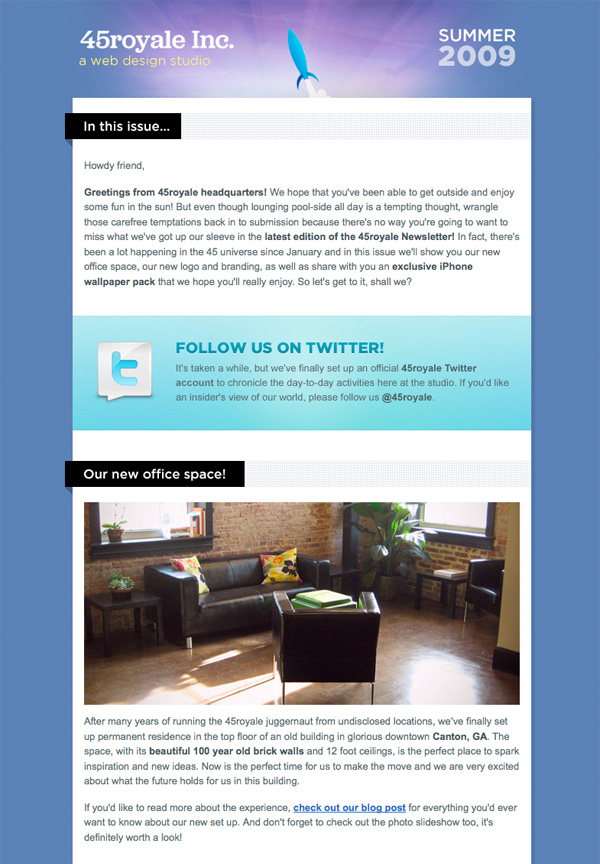 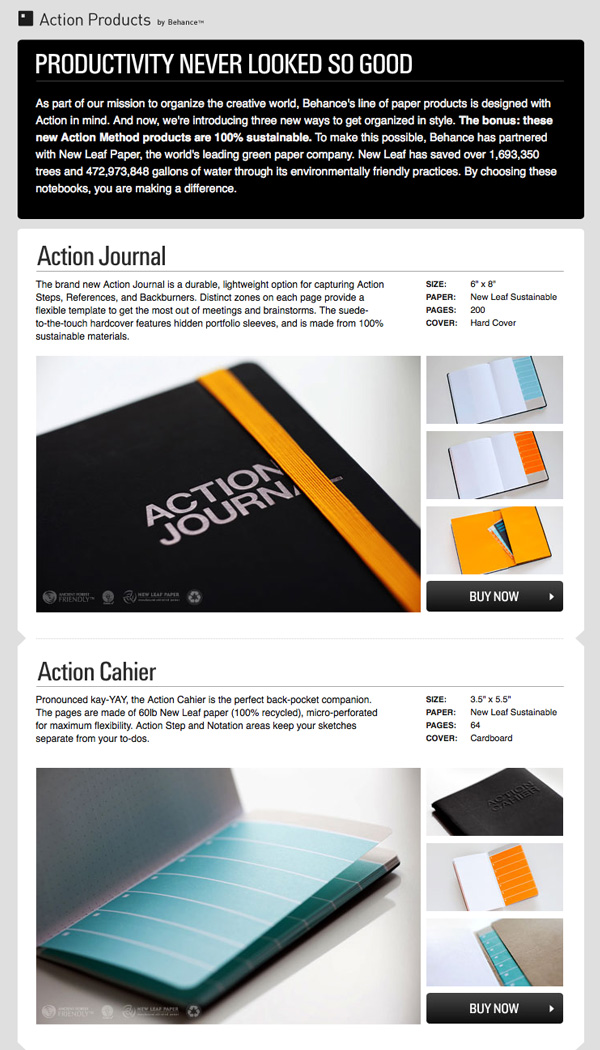 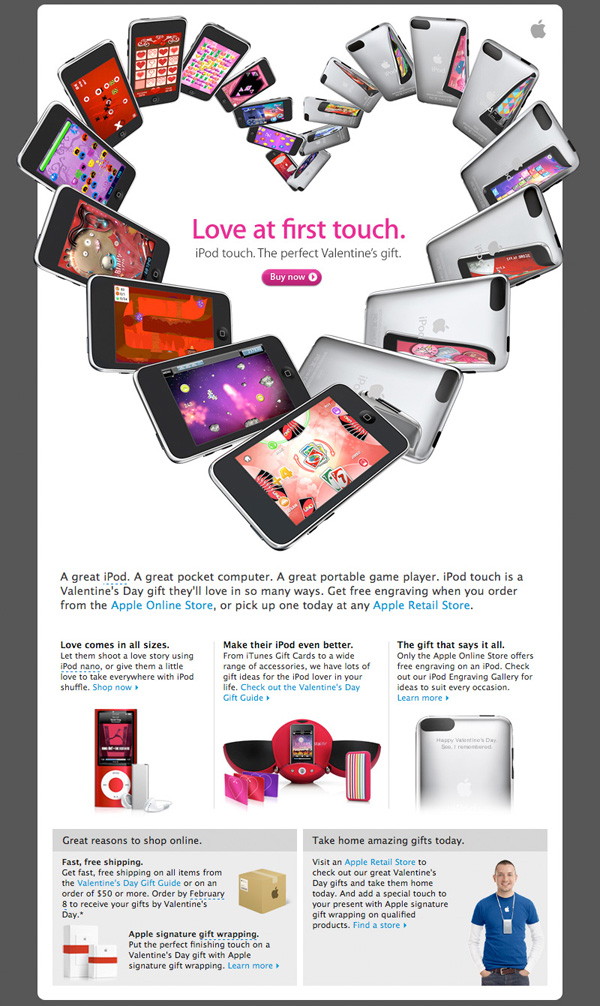 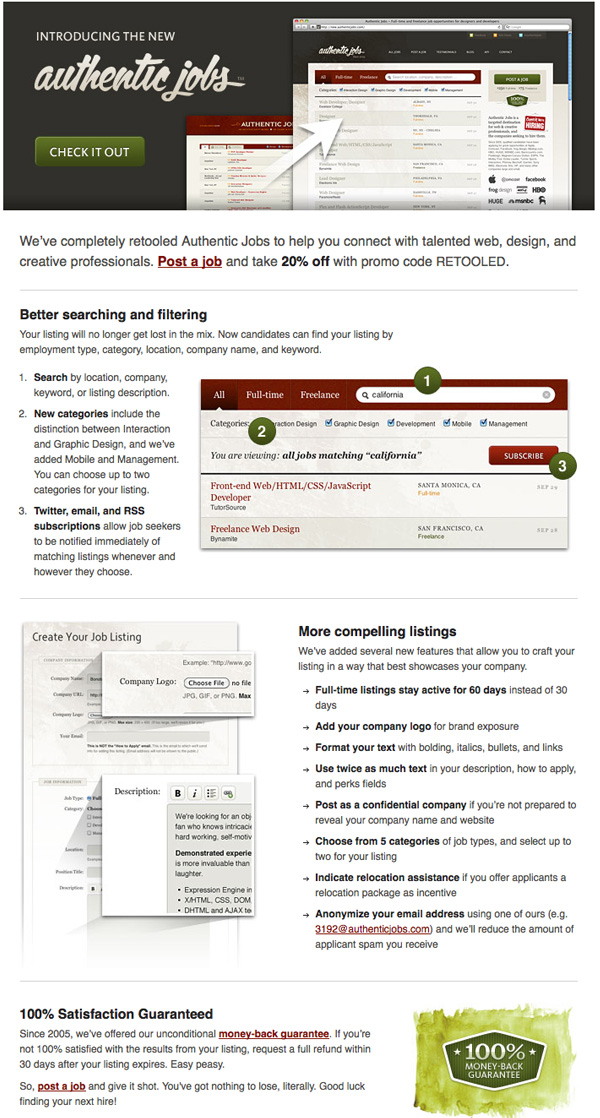 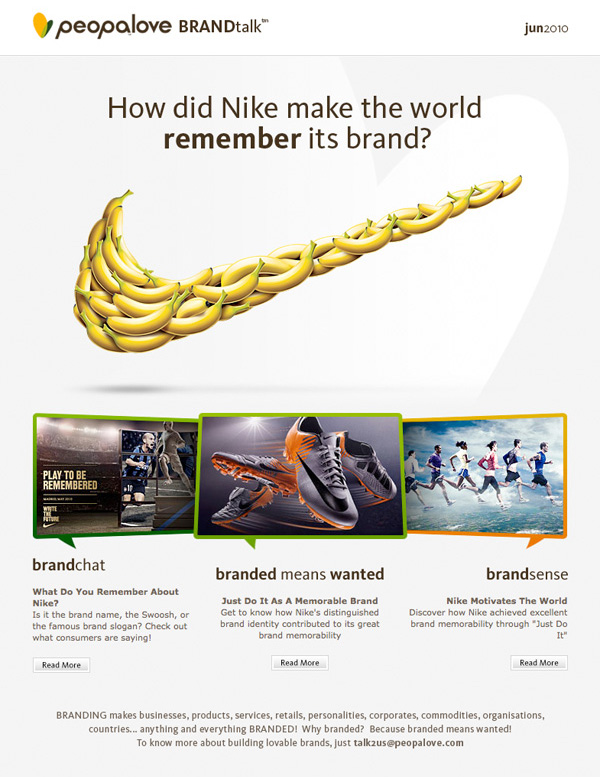 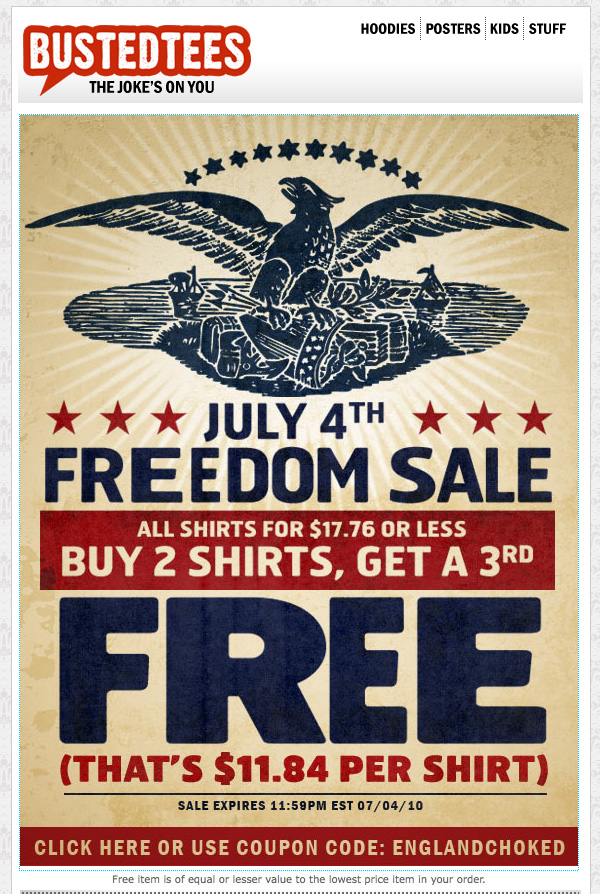 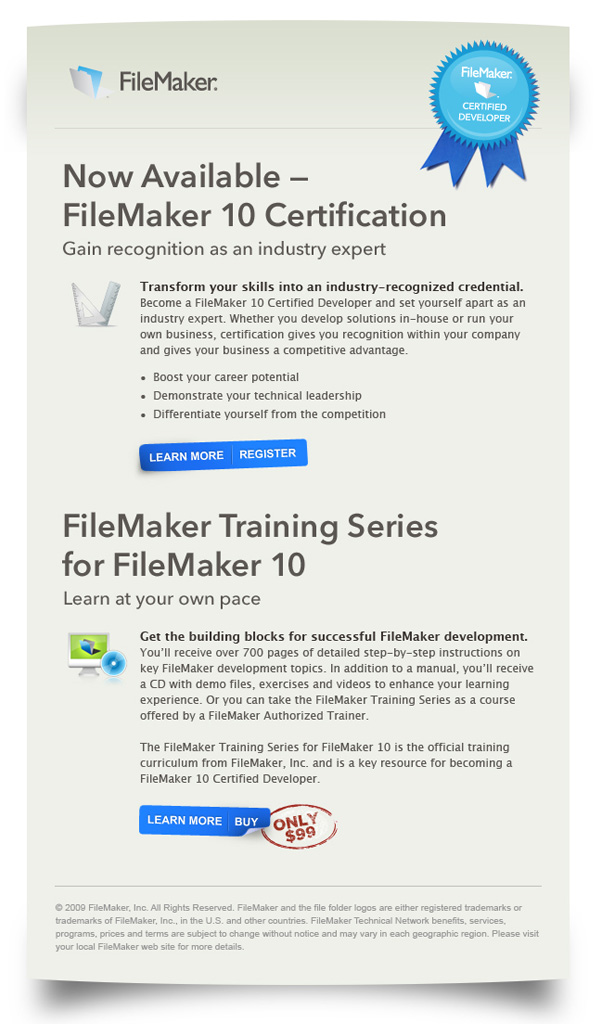 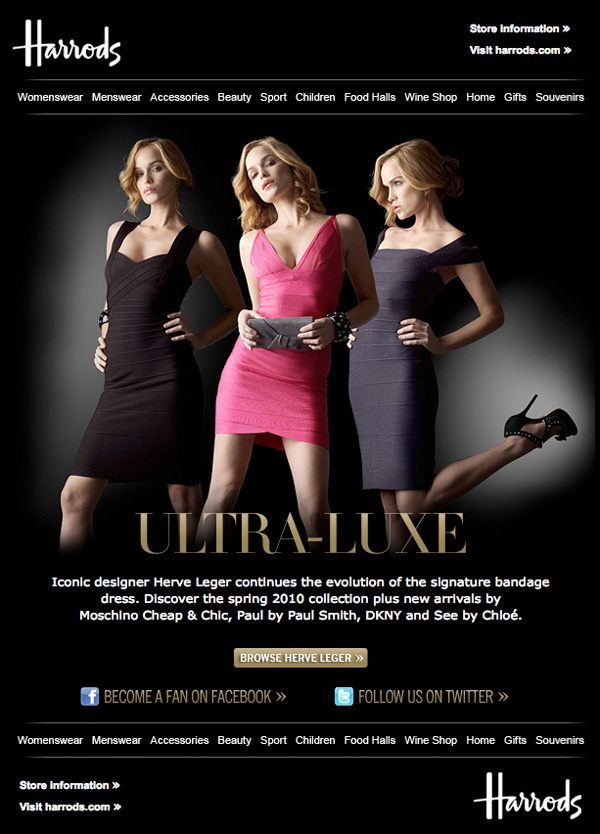 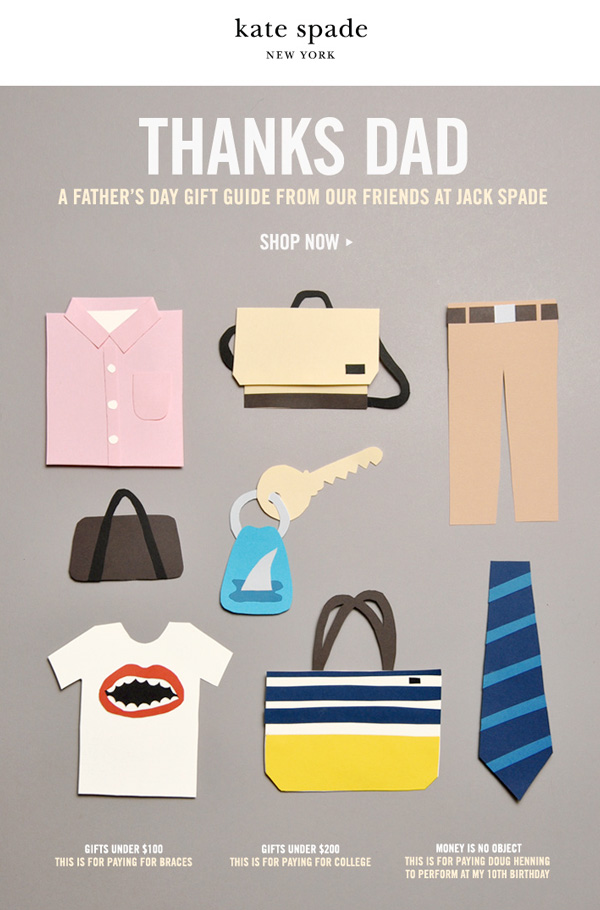 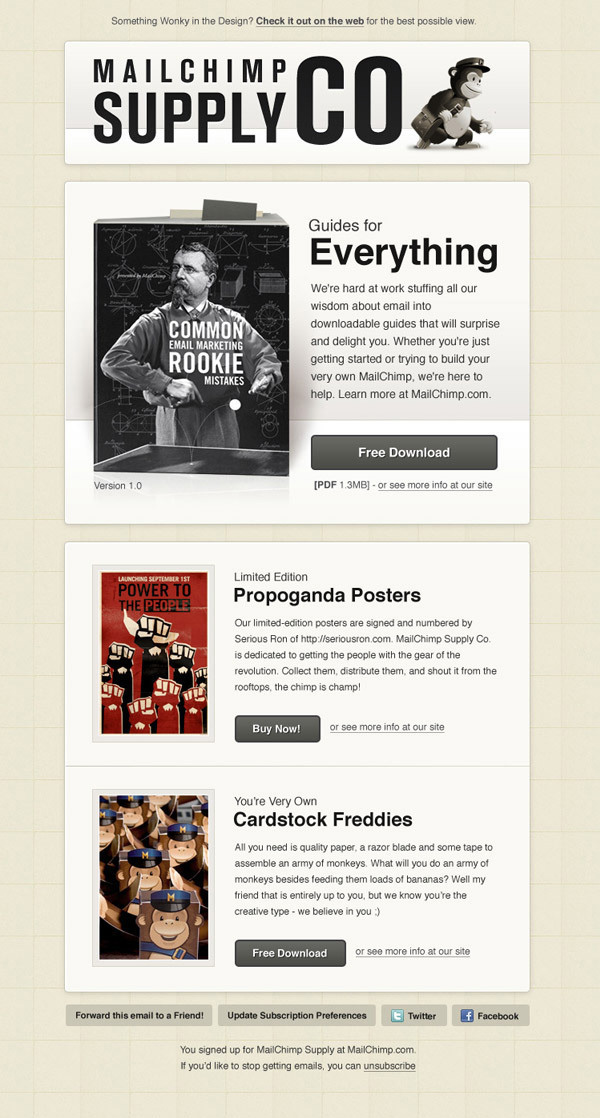 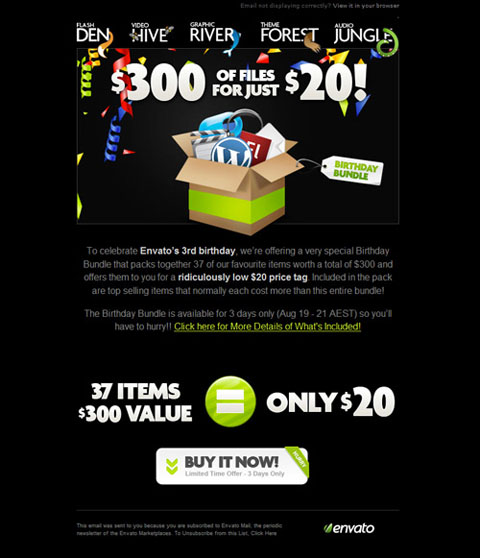 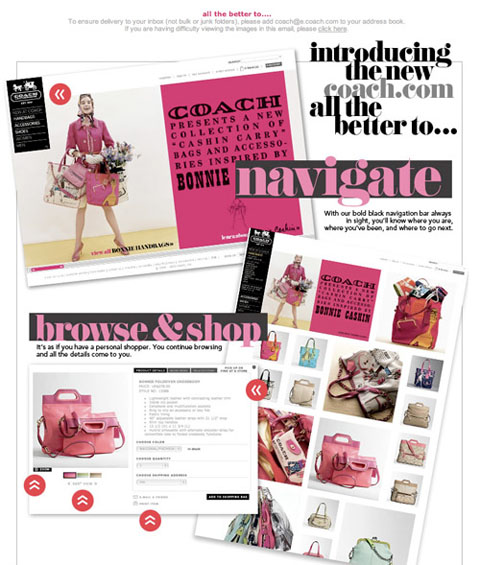 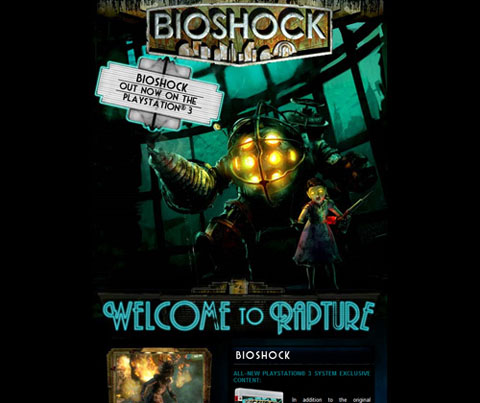 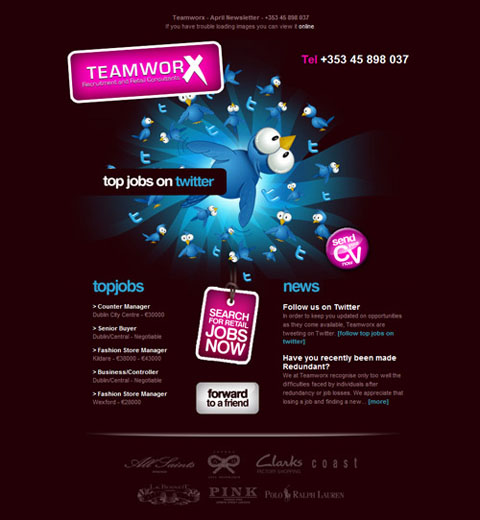 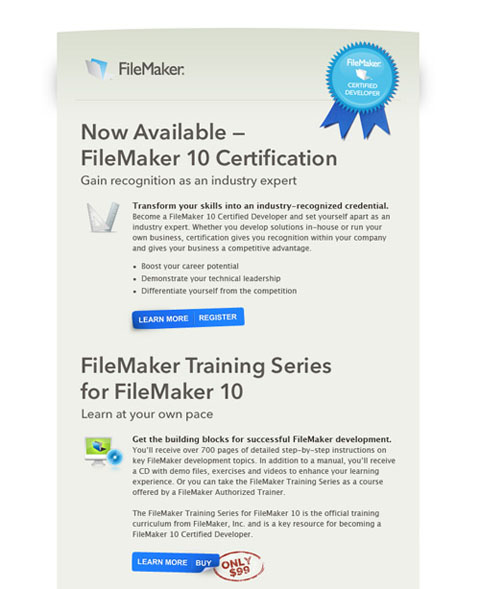 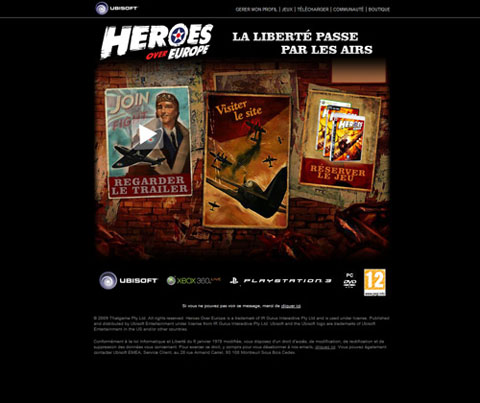 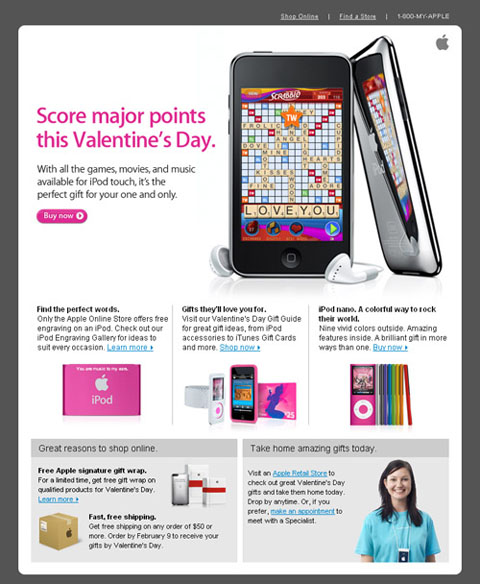 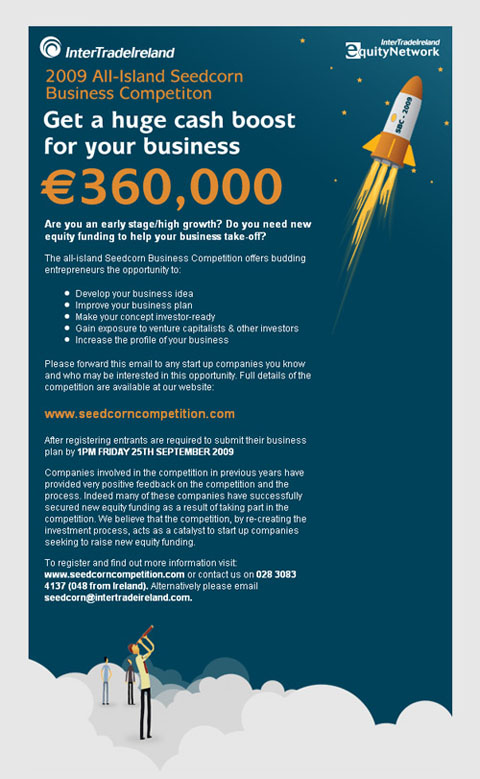 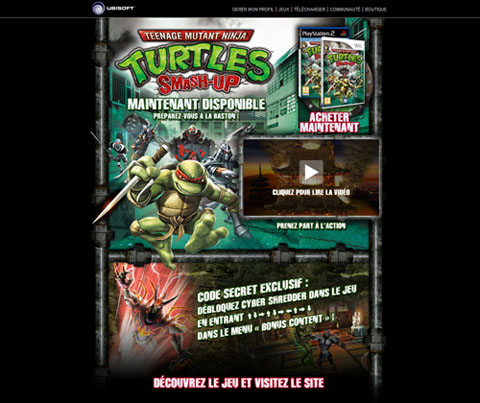 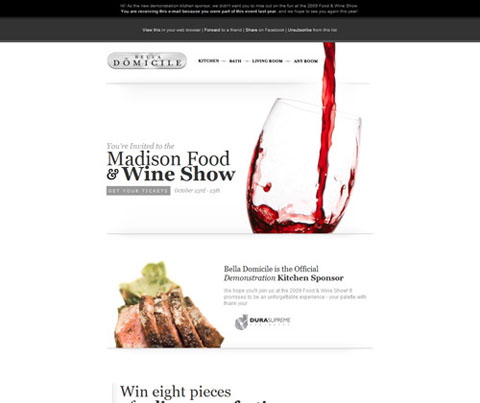 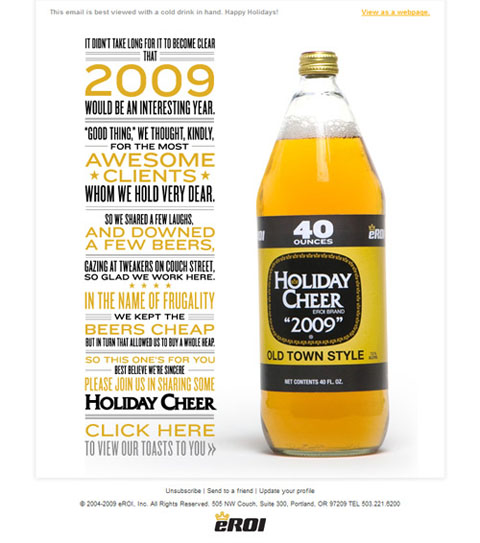 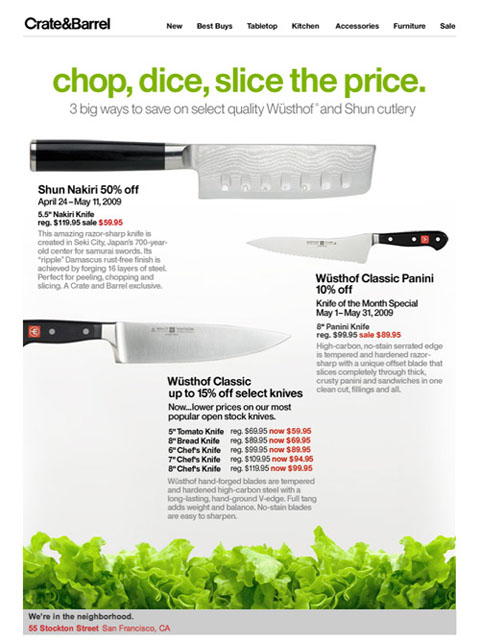 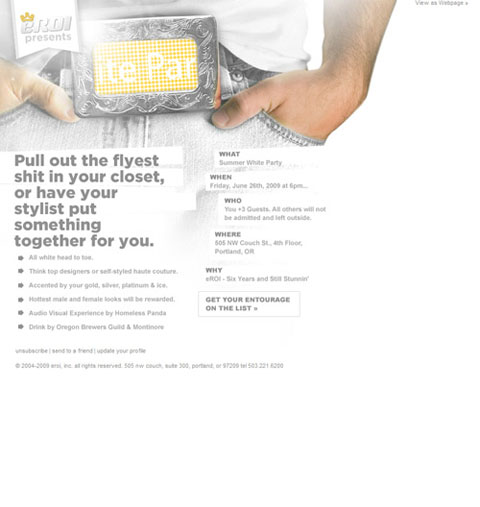 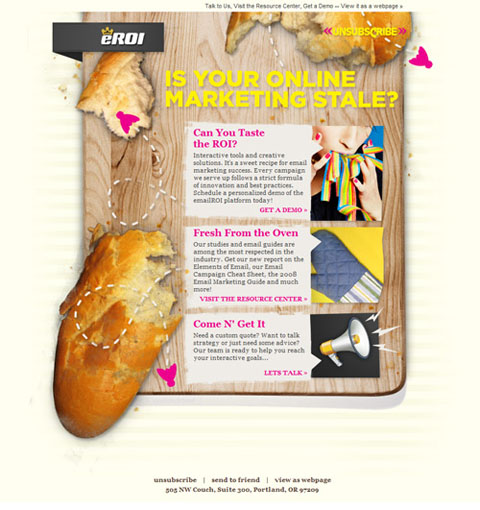 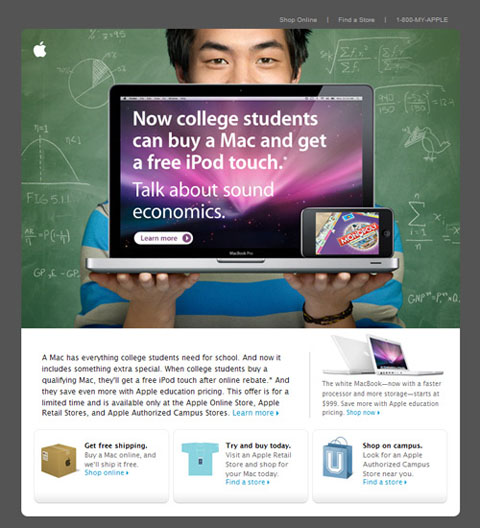 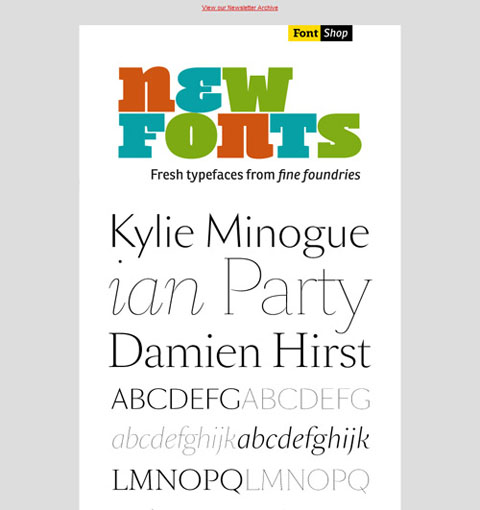 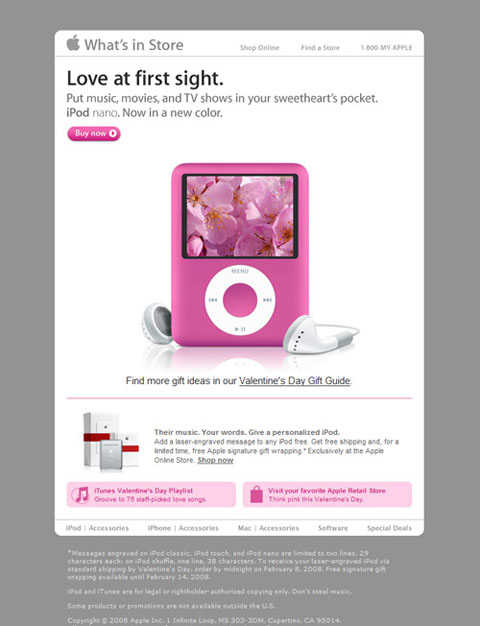 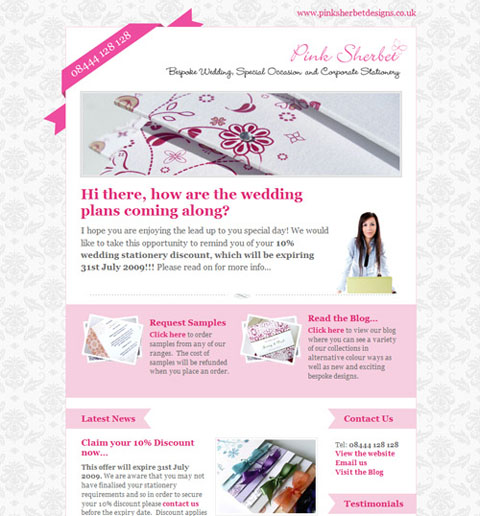 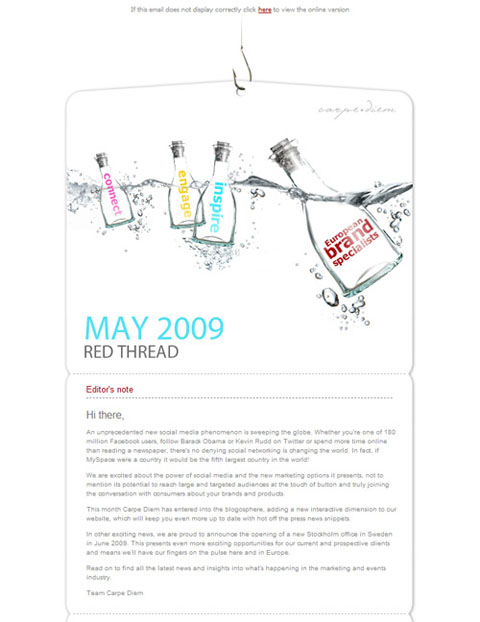 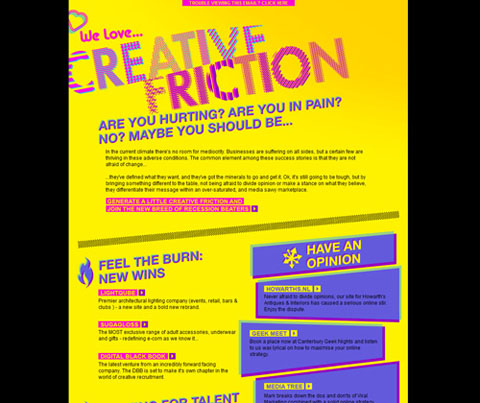 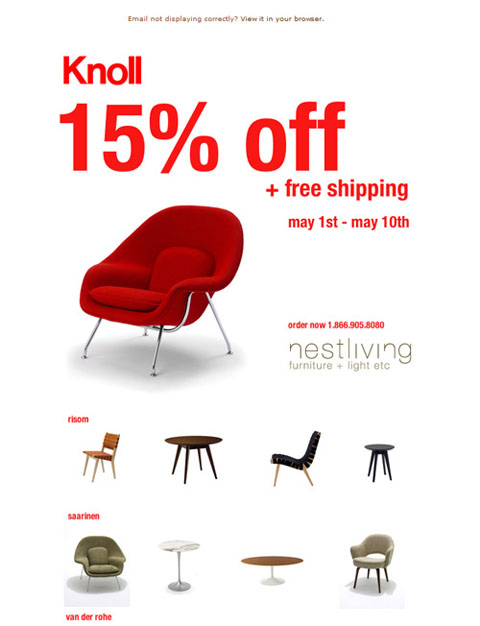 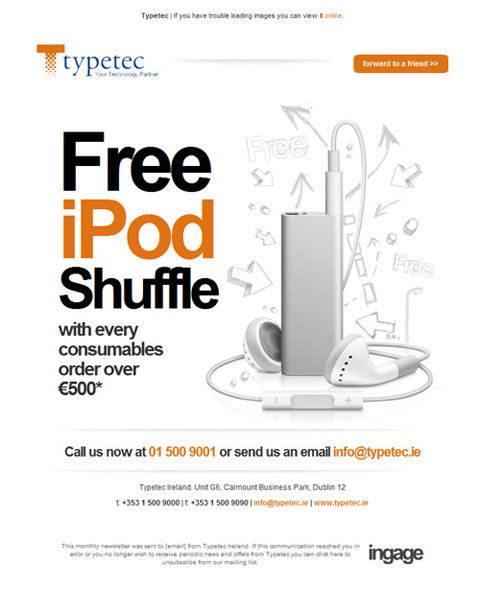 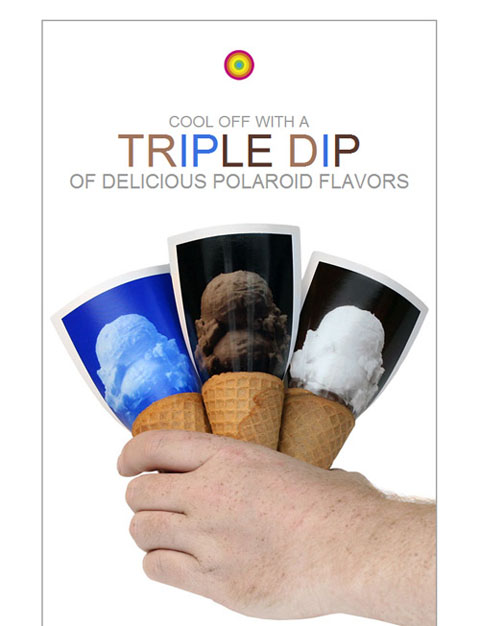 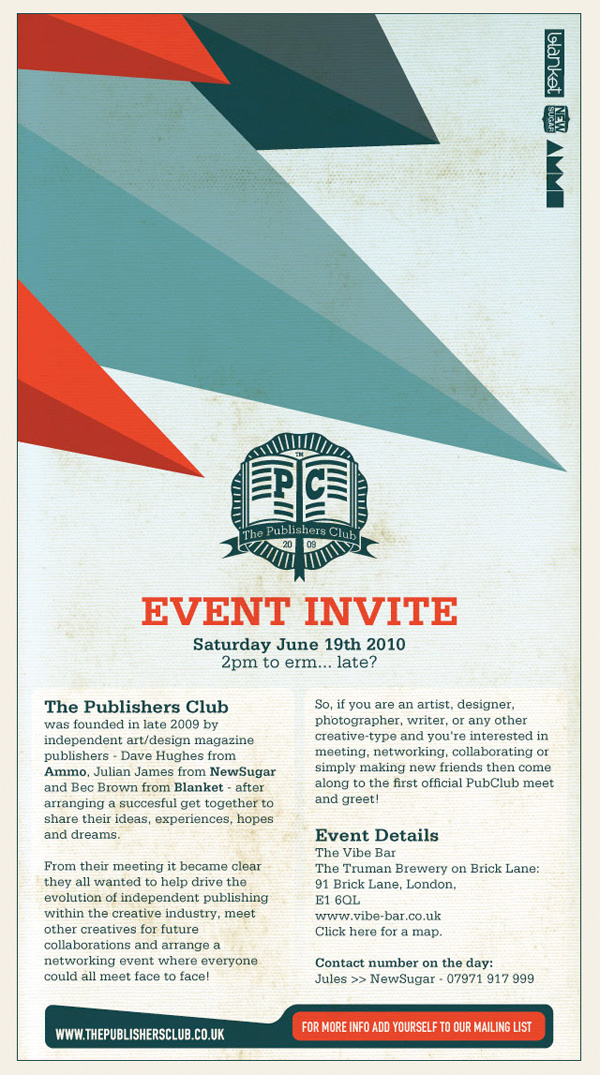 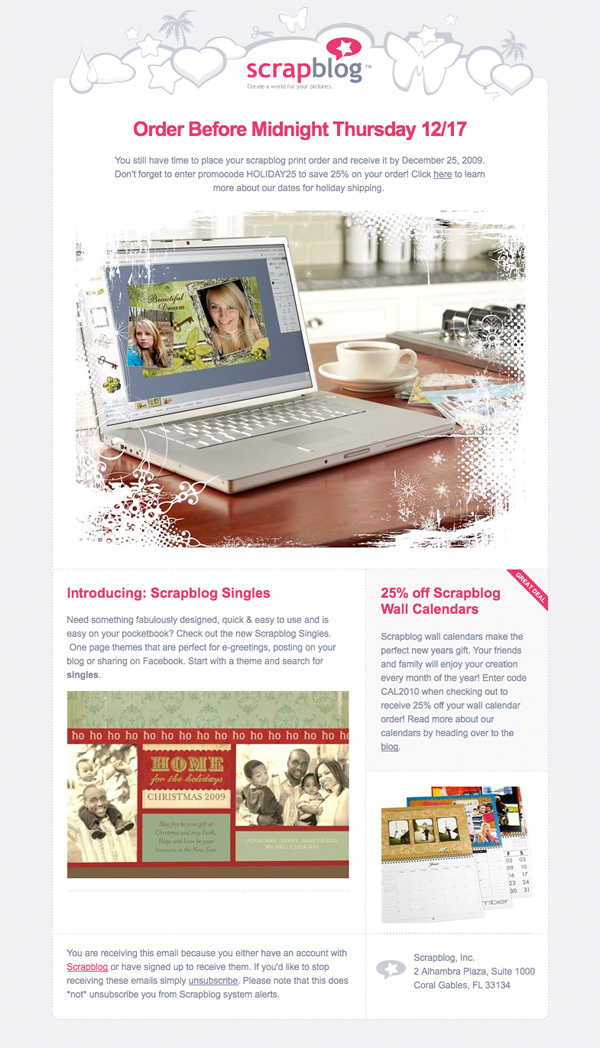 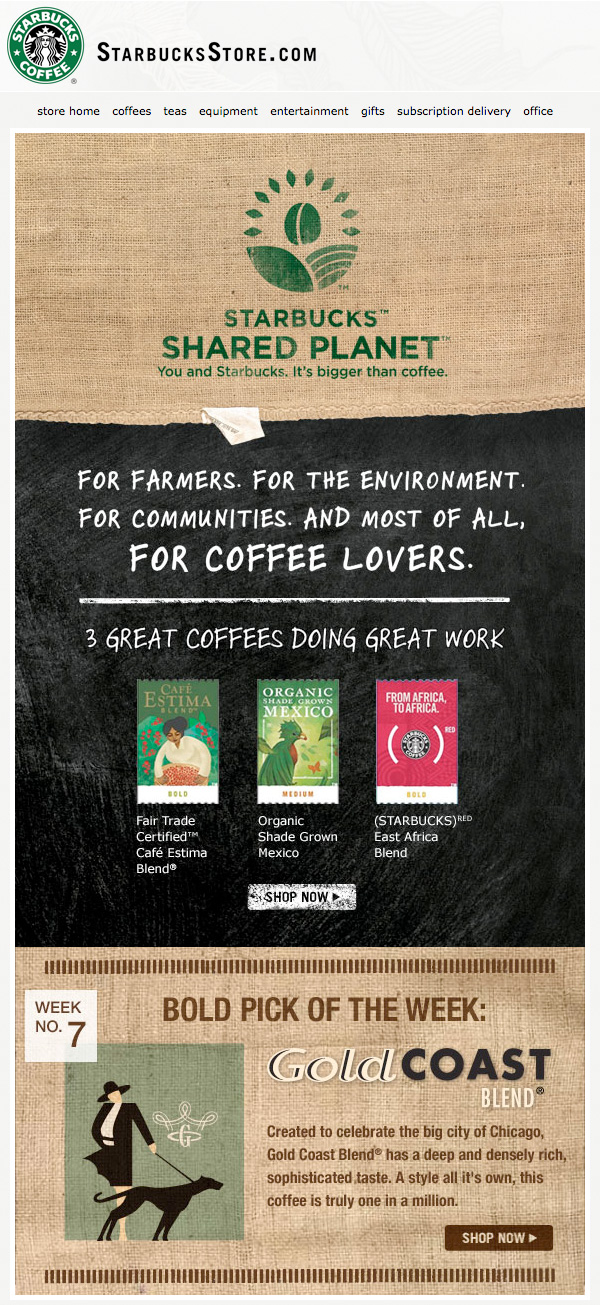 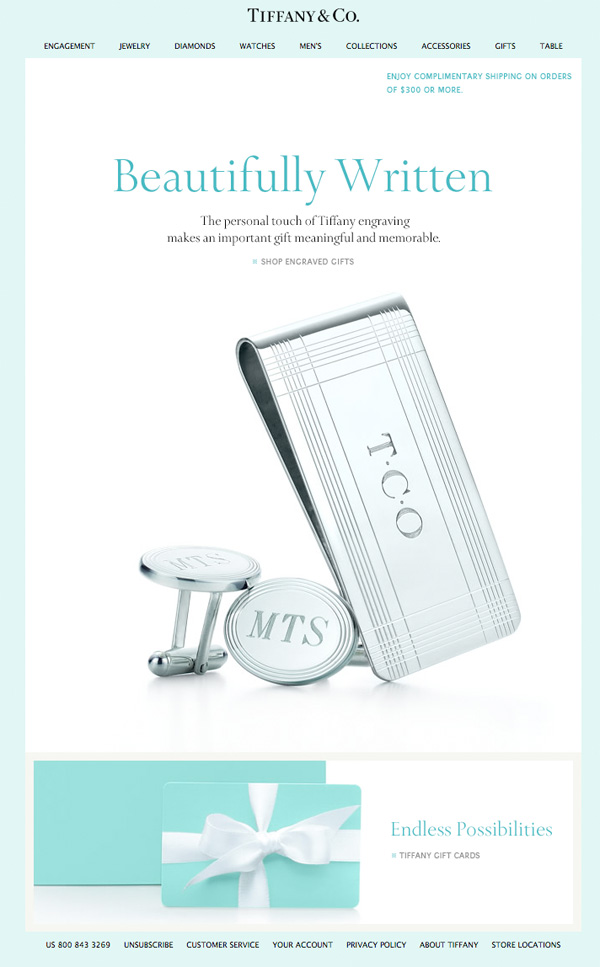 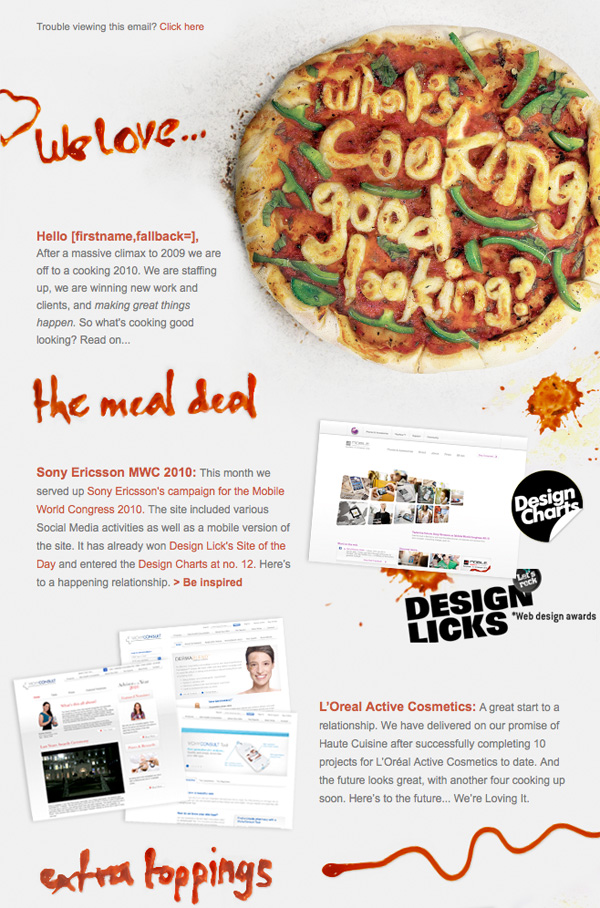 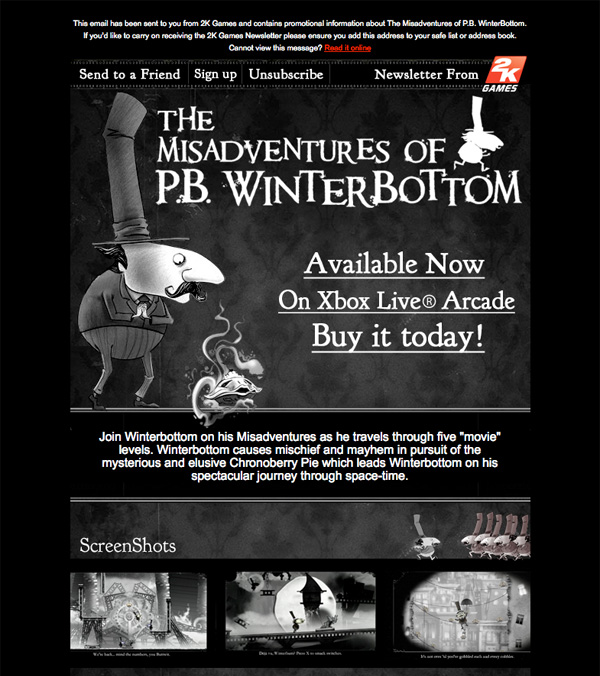 